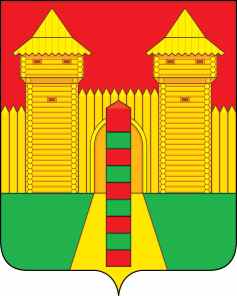 АДМИНИСТРАЦИЯ  МУНИЦИПАЛЬНОГО  ОБРАЗОВАНИЯ «ШУМЯЧСКИЙ  РАЙОН» СМОЛЕНСКОЙ  ОБЛАСТИРАСПОРЯЖЕНИЕот 30.04.2021г.    № 167-р           п. ШумячиО проведении внеплановой выездной проверки соблюдения земельного законодательства Российской Федерации Провести проверку в отношении Грубовой Любови Николаевны.	  2. Место нахождения: Смоленская область, с. Первомайский, ул. Гагарина д.1 кв.4.              Основание проведения проверки – обращение от 06.04.2021г. № 198.        3. Назначить лицом, уполномоченным на проведении проверки:             - Майорову Галину Васильевну - главного специалиста сектора сельского хозяйства Администрации муниципального образования «Шумячский район» Смоленской области.             - Киреенкову Ольгу Петровну – специалиста 1 категории Отдела экономики и комплексного развития Администрации муниципального образования «Шумячский район» Смоленской области;      4. Срок проведения проверки: 20 рабочих дней.К проведению проверки приступить с «28» апреля 2021 года.Проверку окончить не позднее «27» мая 2021 года.    5. Настоящая проверка проводится с целью пресечения нарушений требований земельного законодательства Российской Федерации.         Задачами настоящей проверки являются надзор за соблюдением:требований законодательства о недопущении самовольного занятия земельного участка или части земельного участка, в том числе использования земельного участка лицом, не имеющим предусмотренных законодательством Российской Федерации прав на указанный земельный участок;требований законодательства об использовании земельных участков по целевому назначению в соответствии с их принадлежностью к той или иной категории земель и (или) разрешенным использованием;требований законодательства, связанных с обязательным использованием в течение установленного срока земельных участков, предназначенных для жилищного или иного строительства, садоводства, огородничества, в указанных целях;требований законодательства, связанных с обязанностью по приведению земель в состояние, пригодное для использования по целевому назначению.        6. В процессе проверки провести следующие мероприятия по контролю, необходимые для достижения целей и задач проведения проверки:                          1) рассмотрение документов гражданина – 15 рабочих дней;         2) осмотр и обследование используемых объектов, земельных участков – 5 рабочих дней.         7. Перечень административных регламентов по осуществлению государственного контроля (надзора), осуществлению муниципального контроля:Административный регламент   осуществления муниципального земельного контроля на территории муниципального образования «Шумячский район» Смоленской области, утвержденный постановлением Администрации муниципального образования «Шумячский район» Смоленской области от 25.12.2017 № 834.          8. Перечень документов, представление которых необходимо для достижения   целей и задач проведения проверки: документ, удостоверяющий личность; доверенность в соответствии с действующим законодательством (при участии           в проверке представителя); документы о правах на земельные участки и    расположенные на них объекты; сведения о лицах, использующих земельный участок, в отношении которого проводится проверка.          9. Контроль за исполнением настоящего распоряжения возложить на начальника Отдела экономики и комплексного развития Администрации муниципального образования «Шумячский район» Смоленской области Ю.А. Старовойтова.        И.п.  Главы муниципального образования	  «Шумячский район» Смоленской области                                                      Г.А. Варсанова